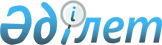 О внесении изменений в решение Уилского районного маслихата от 3 сентября 2020 года № 448 "Об определении специализированных мест для организации и проведения мирных собраний, порядка использования специализированных мест для организации и проведения мирных собраний, норм их предельной заполняемости, а также требований к материально-техническому и организационному обеспечению специализированных мест для организации и проведения мирных собраний, границ прилегающих территорий, в которых запрещено проведение пикетирования в Уилском районе"Решение Уилского районного маслихата Актюбинской области от 27 октября 2020 года № 451. Зарегистрировано Департаментом юстиции Актюбинской области 6 ноября 2020 года № 7591
      В соответствии со статьей 6 Закона Республики Казахстан от 23 января 2001 года "О местном государственном управлении и самоуправлении в Республике Казахстан", статьей 50 Закона Республики Казахстан от 6 апреля 2016 года "О правовых актах", Уилский районный маслихат РЕШИЛ:
      1. Внести в решение Уилского районного маслихата от 3 сентября 2020 года № 448 "Об определении специализированных мест для организации и проведения мирных собраний, порядка использования специализированных мест для организации и проведения мирных собраний, норм их предельной заполняемости, а также требований к материально-техническому и организационному обеспечению специализированных мест для организации и проведения мирных собраний, границ прилегающих территорий, в которых запрещено проведение пикетирования в Уилском районе" (зарегистрированное в Реестре государственной регистрации нормативных правовых актов № 7407, опубликованное 15 сентября 2020 года в эталонном контрольном банке нормативных правовых актов Республики Казахстан в электронном виде) следующие изменения:
      пункт 1 на русском языке изложить в новой редакции:
      "1. Определить специализированные места для организации и проведения мирных собраний в Уилском районе, порядок использования специализированных мест для организации и проведения мирных собраний, нормы их предельной заполняемости, а также требования к материально-техническому и организационному обеспечению специализированных мест для организации и проведения мирных собраний, согласно приложению 1 к настоящему решению.", текст на казахском языке не меняется;
      пункт 2 на казахском языке изложить в новой редакции:
      "2. Ойыл ауданында пикеттеуді өткізуге тыйым салынған іргелес аумақтардың шекаралары осы шешімнің 2 қосымшасына сәйкес айқындалсын.", текст на русском языке не меняется;
      в пункте 3:
      на казахском языке знак препинания в конце предложении ";,", заменить знаком препинания ".",
      на русском языке знак препинания в конце предложении ";", заменить знаком препинания ".";
      наименование приложения 1 указанного решения изложить в новой редакции:
      "Специализированные места для организации и проведения мирных собраний в Уилском районе, порядок использования специализированных мест для организации и проведения мирных собраний, нормы их предельной заполняемости, а также требования к материально-техническому и организационному обеспечению специализированных мест для организации и проведения мирных собраний".
      2. Государственному учреждению "Аппарат Уилского районного маслихата" в установленном законодательством порядке обеспечить государственную регистрацию настоящего решения в Департаменте юстиции Актюбинской области.
      3. Настоящее решение вводится в действие со дня его первого официального опубликования.
					© 2012. РГП на ПХВ «Институт законодательства и правовой информации Республики Казахстан» Министерства юстиции Республики Казахстан
				
      Председатель сессии Уилского 
районного маслихата 

Б. Жумырбаев

      Секретарь Уилского 
районного маслихата 

Е. Жиеналин
